CÔNG TY CỔ PHẦN IDTT Trụ sở: Số 46-48 đường số 1, Khu phố Bình Cư 3, Phường 6, Thành phố Tân An, Long AnĐiện thoại: 0272.3581538 - Fax: 02723581539THUYẾT MINH TỔNG HỢPĐIỀU CHỈNH CỤC BỘ (LẦN 4) QUY HOẠCH CHI TIẾT XÂY DỰNG TỶ LỆ 1/500 KHU NHÀ VƯỜN BÊN SÔNGĐỊA ĐIỂM: Thị trấn Thủ Thừa, huyện Thủ Thừa, tỉnh Long AnĐƠN VỊ TƯ VẤN:Tp. Hồ Chí Minh –  5/2023THUYẾT MINH TỔNG HỢPĐIỀU CHỈNH CỤC BỘ (LẦN 4) QUY HOẠCH CHI TIẾT XÂY DỰNG TỶ LỆ 1/500 KHU NHÀ VƯỜN BÊN SÔNGĐỊA ĐIỂM: THỊ TRẤN THỦ THỪA, HUYỆN THỦ THỪA, TỈNH LONG ANTổ chức thực hiện:Cơ quan phê duyệt	: UBND huyện Thủ ThừaCơ quan thẩm định	: Phòng Kinh tế hạ tầng huyện Thủ ThừaChủ đầu tư	: Công ty cổ phần IDTTĐơn vị tư vấn	: Công ty cổ phần Kiểm định xây dựng An HòaTHUYẾT MINH TỔNG HỢPĐIỀU CHỈNH CỤC BỘ (LẦN 4) QUY HOẠCH CHI TIẾT XÂY DỰNG TỶ LỆ 1/500 KHU NHÀ VƯỜN BÊN SÔNGĐỊA ĐIỂM: THỊ TRẤN THỦ THỪA, HUYỆN THỦ THỪA, TỈNH LONG AN  Tham gia thiết kếMỤC LỤCI.	NHỮNG NỘI DUNG ĐIỀU CHỈNH CỤC BỘ SO VỚI QUY HOẠCH ĐƯỢC PHÊ DUYỆT TẠI QUYẾT ĐỊNH SỐ 2044/QĐ-UBND NGÀY 27/6/2019, QUYẾT ĐỊNH 5860/QĐ-UBND NGÀY 16/12/2019 VÀ QUYẾT ĐỊNH 2534/QĐ-UBND NGÀY 21/4/2020.	2II.	MỤC TIÊU VÀ YÊU CẦU CỦA ĐIỀU CHỈNH CỤC BỘ QUY HOẠCH PHÂN KHU XÂY DỰNG.	2III. CÁC CĂN CỨ LẬP ĐIỀU CHỈNH CỤC BỘ QUY HOẠCH	2IV. LÝ DO ĐIỀU CHỈNH QUY HOẠCH.	2V.	CƠ CẤU ĐIỀU CHỈNH CỤC BỘ QUY HOẠCH	3VI. KẾT LUẬN VÀ KIẾN NGHỊ	15 NHỮNG NỘI DUNG ĐIỀU CHỈNH CỤC BỘ SO VỚI QUY HOẠCH ĐƯỢC PHÊ DUYỆT TẠI QUYẾT ĐỊNH SỐ 2044/QĐ-UBND NGÀY 27/6/2019, QUYẾT ĐỊNH 5860/QĐ-UBND NGÀY 16/12/2019 VÀ QUYẾT ĐỊNH 2534/QĐ-UBND NGÀY 21/4/2020. Điều chỉnh khu đất biệt thự BT3; BT4; BT5; BT6 thành đất ở Liên kế U; V; X; W. Điều chỉnh khu đất liên kế vườn LKV4 thành đất ở liên kế ở Liền kế Y. Điều chỉnh diện tích một số lô đất của khu I và khu K phù hợp với dãi thửa. Điều chỉnh tổ chức không gian kiến trúc cảnh quan cụ thể tầng cao xây dựng, khoảng lùi xây dựng, cốt nền, chiều cao tầng và độ vươn ra của ban công. Điều chỉnh nội dung giao thông tuyến đường số 1 và bổ sung lối đi bộ khu đất ở liên kế Y phù hợp với quy định. MỤC TIÊU VÀ YÊU CẦU CỦA ĐIỀU CHỈNH CỤC BỘ QUY HOẠCH PHÂN KHU XÂY DỰNG.- Quan điểm thiết kế điều chỉnh quy hoạch phải đảm bảo phù hợp quy định của pháp luật hiện hành, với quan điểm tổng thể về phát triển kinh tế - xã hội của tỉnh Long An nói chung, huyện Thủ Thừa nói riêng.- Đảm bảo mỹ quan của dự án, đồng bộ trong công tác quản lý sau này.- Đảm bảo phù hợp với nhu cầu, lợi ích của người dân trong dự án.- Tạo đồng bộ, kết nối giao thông thuận lợi, tạo mỹ quan của dự án, thu hút đầu tư và phát triển của khu vực. CÁC CĂN CỨ LẬP ĐIỀU CHỈNH CỤC BỘ QUY HOẠCH- Luật quy hoạch đô thị số 30/2009/QH12 ngày 17/6/2009 của Quốc hội;- Luật 35/2018/	QH14 ngày 20/11/2019 của Quốc hội về Luật sửa đổi, bổ sung một số điều của 37 luật có liên quan đến quy hoạch.- Nghị định số 37/2010/NĐ-CP ngày 07/4/2010 về lập, thẩm định, phê duyệt và quản lý quy hoạch đô thị;- Nghị định số 72/2019/NĐ-CP ngày 30/8/2019 về sửa đổi, bổ sung Nghị định 37/2010/NĐ-CP ngày 07/4/2010 và Nghị định 44/2015/NĐ-CP ngày 06/5/2015;- Nghị định số 35/2023/NĐ-CP ngày 20/6/2023 của Chính phủ về việc sửa đổi, bổ sung một số điều của các Nghị định thuộc lĩnh vực quản lý nhà nước của Bộ Xây dựng.- Thông tư 04/2022/TT-BXD ngày 24/10/2022 Quy định về hồ sơ nhiệm vụ và hồ sơ đồ án quy hoạch xây dựng vùng liên huyện, quy hoạch xây dựng vùng huyện, quy hoạch đô thị, quy hoạch xây dựng khu chức năng và quy hoạch nông thôn.- Quyết định số 686/QĐ-Ttg ngày 13/6/2023 của Thủ tướng Chính Phủ về việc Phê duyệt quy hoạch tỉnh Long An thời kỳ 2021-2030 tầm nhìn đến năm 2050.- Quyết định số 12582/QĐ-UBND ngày 30/12/2022 của UBND tỉnh Long An về việc phê duyệt kế hoạch sử dụng đất năm 2023 của huyện Thủ Thừa.- Quyết định số 1928/QĐ-UBND ngày 11/6/2018 của UBND tỉnh Long An về việc quyết định chủ trương đầu tư dự án Khu dân cư thị trấn Thủ Thừa.- Quyết định số 3643/QĐ-UBND ngày 7/11/2018 của UBND huyện Thủ Thừa về việc phê duyệt nhiệm vụ quy hoạch chi tiết tỷ lệ 1/500 Khu tái định cư và Khu dân cư thị trấn Thủ Thừa, huyện Thủ Thừa, tỉnh Long An.- Quyết định số 2044/QĐ-UBND ngày 27/06/2019 và các Quyết  định điều chỉnh cục bộ: Quyết định số 2534/QĐ-UBND ngày 21/4/2020 (lần 2), Quyết định số 6582/QĐ-UBND ngày 12/11/2020 (lần 3) của UBND huyện Thủ Thừa;- Văn bản số 8393/UBND-KT ngày 17/11/2022 về việc xác nhận diện tích giải thửa các lô đất thuộc Block K dự án khu nhà vườn bên sông của UBND huyện Thủ Thừa;- Văn bản số 9083/UBND - KT ngày 12/12/2022 về việc xác nhận bề rộng mặt đường số 1 dự án khu nhà vườn bên sông của UBND huyện Thủ Thừa.- Thông báo số 3062/TB-UBND ngày 24/5/2023 của UBND huyện Thủ Thừa về việc thông qua điều chỉnh cục bộ đồ án quy hoạch chi tiết xây dựng tỷ lệ 1/500 dự án Khu nhà vườn bên sông (lần 4).- Kết luận số 433-KL/HU ngày 02/6/2023 của Thường trực Huyện ủy cho chủ trương điều chỉnh cục bộ (lần 4) đồ án quy hoạch chi tiết xây dựng tỷ lệ 1/500  Khu nhà vườn bên sông.LÝ DO ĐIỀU CHỈNH QUY HOẠCH.- Khu nhà vườn bên sông đã được UBND huyện Thủ Thừa phê duyệt Hiện tại, Dự án khu nhà vườn bên sông đã cơ bản hoàn thành hạ tầng kỹ thuật. Tuy nhiên, trong quá trình triển khai thực tế hiện nay nhận thấy một số lý do sau:+ Nhiệm vụ, mục tiêu, sự cần thiết của việc lập quy hoạch khu nhà vườn Bên Sông là nhằm đáp ứng nhu cầu về tái định cư khi thực hiện khu công nghiệp Thủ Thừa và nhu cầu ở của người lao động trong khu công nghiệp Thủ Thừa.  Hiện nay với thu nhập trung bình người lao động để người dân, người lao động trong khu công nghiệp mua được đất, xây dựng nhà để ổn định đời sống, yên tâm để lao động sản xuất của người lao động cũng là một vấn đề lớn về tài chính. Với mong muốn, nhu cầu của người dân, người lao động trong khu công nghiệp và khu vực trở thành hiện thực, có những mảnh đất với diện tích phù hợp để người dân, công nhân có thể tiếp cận, mua xây dựng tổ ấm của gia đình, ổn định đời sống và yên tâm lao động nâng cao năng suất lao động từ đó cũng góp phần nâng cao năng xuất Khu công nghiệp góp phần nâng cao đời sống xã hội của khu vực ổn định, phát triển hơn.+ Hiện nay Xã hội ngày càng phát triển, nhu cầu của người dân ngày càng được nâng cao, một trong những nhu cầu đó là đi lại  bằng xe ô tô ngày một tăng cao, người dân có nhu cầu mua xe ô tô ngày một nhiều. Để đáp ứng được nhu cầu của người dân và đảm bảo mỹ quan đô thị, tránh việc đậu xe tràn lan, lấn chiếm vỉa hè, lòng đường làm ảnh hưởng tới giao thông trong khu vực. Sau khi rà soát các quy định pháp luật về quy hoạch đô thị, xây dựng… + Trong quá trình giải thửa cấp sổ có một số lô đất phần số lẽ bị lệch số so với quy hoạch đã được phê duyệt, để phù hợp với diện tích giải thửa, cấp sổ vì vậy cần điều chỉnh số liệu phù hợp và chính xác với số liệu của hồ sơ giải thửa.+ Đường giao thông số 1 được nằm trong phạm vi của các dự án Khu tái định cư, Khu nhà vườn Bên sông, Khu nhà vườn trung tâm, trong đó bề rộng mặt đường là 12m và vỉa hè rộng 4mx2. Để đảm bảo pháp lý cho công tác giải thửa, cấp sổ cho người dân được thuận tiện và đảm bảo pháp lý.   Với một số lý do trên IDTT nhận thấy dự án khu nhà vườn Bên Sông có một số điểm cần phải điều chỉnh quy hoạch cho phù hợp với tình hình thực tế, phục vụ nhu cầu, lợi ích của người dân trong khu vực, người lao động trong khu công nghiệp Thủ Thừa có điều kiện sở hữu nơi để an cư được ổn định, pháp lý đầy đủ để người dân, người lao động có thể xây dựng được thuận tiện, khi người dân có đời sống ổn định (Có nhà, có việc làm) từ đó giảm được tệ nạn xã hội góp phần phát triển kinh tế, xã hội trong khu vực như vậy việc điều chỉnh này nhằm mục đích phục vụ lợi ích cho cộng đồng và xã hội, đồng thời nội dung điều chỉnh không làm thay đổi tính chất, chức năng quy mô và các giải pháp quy hoạch của khu lập quy hoạch, đồng thời các hạ tầng kỹ thuật và hạ tầng xã hội đảm bảo theo quy định và không bị quá tải đảm bảo phù hợp với quy định pháp luật về điều kiện điều chỉnh quy hoạch, đảm bảo mỹ quan đô thị cho khu lập quy hoạch. Ngoài ra để khai thác hiệu quả hơn trong việc sử dụng đất cũng như thống nhất số liệu trong công tác quản lý của khu vực và phù hợp với quy định của Pháp luật.  CƠ CẤU ĐIỀU CHỈNH CỤC BỘ QUY HOẠCHCơ cấu quy hoạch điều chỉnh sử dụng đất.Trước điều chỉnh: Bản đồ quy hoạch sử dụng đất trước điều chỉnh 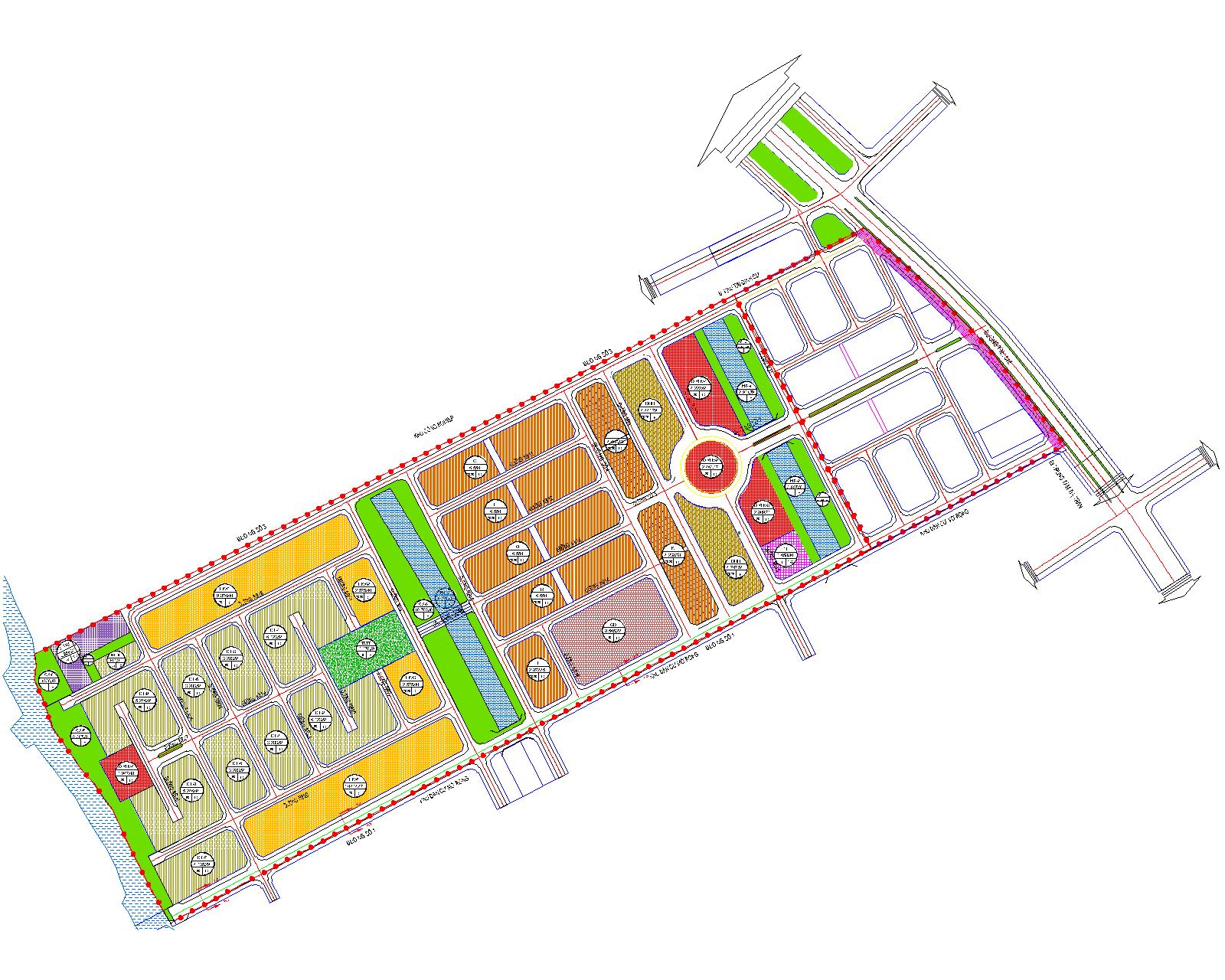 Sau điều chỉnh:Bản đồ quy hoạch sử dụng đất điều chỉnh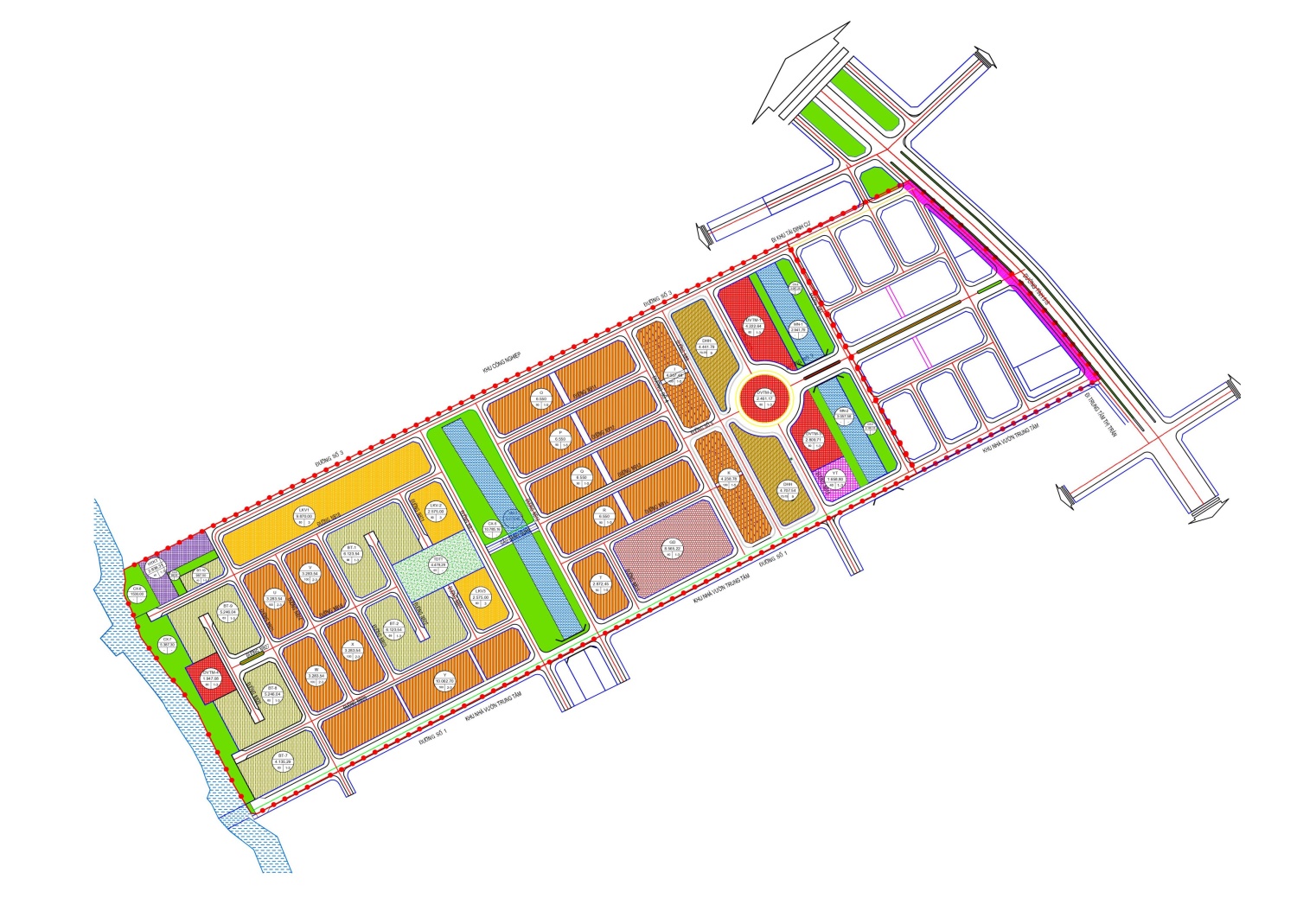 Bảng tổng hợp quy hoạch sử dụng đất khu Nhà vườn Bên Sông Cơ cấu quy hoạch điều chỉnh phân lô từ biệt thự thành nhà liền kế phố.Trước điều chỉnh: Bản đồ phân lô trước điều chỉnh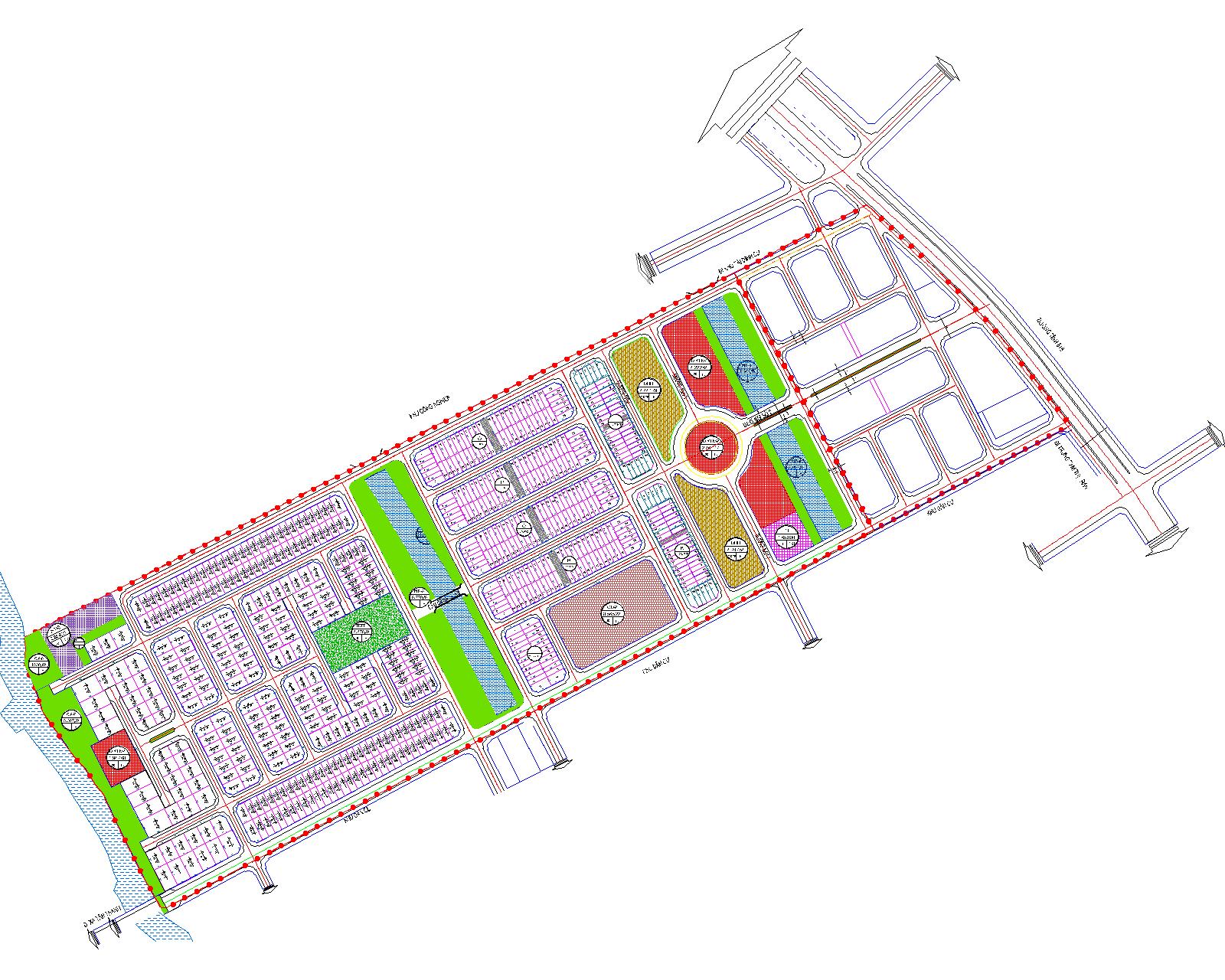 Sau điều chỉnh: Bản đồ quy hoạch phân lô sau điều chỉnh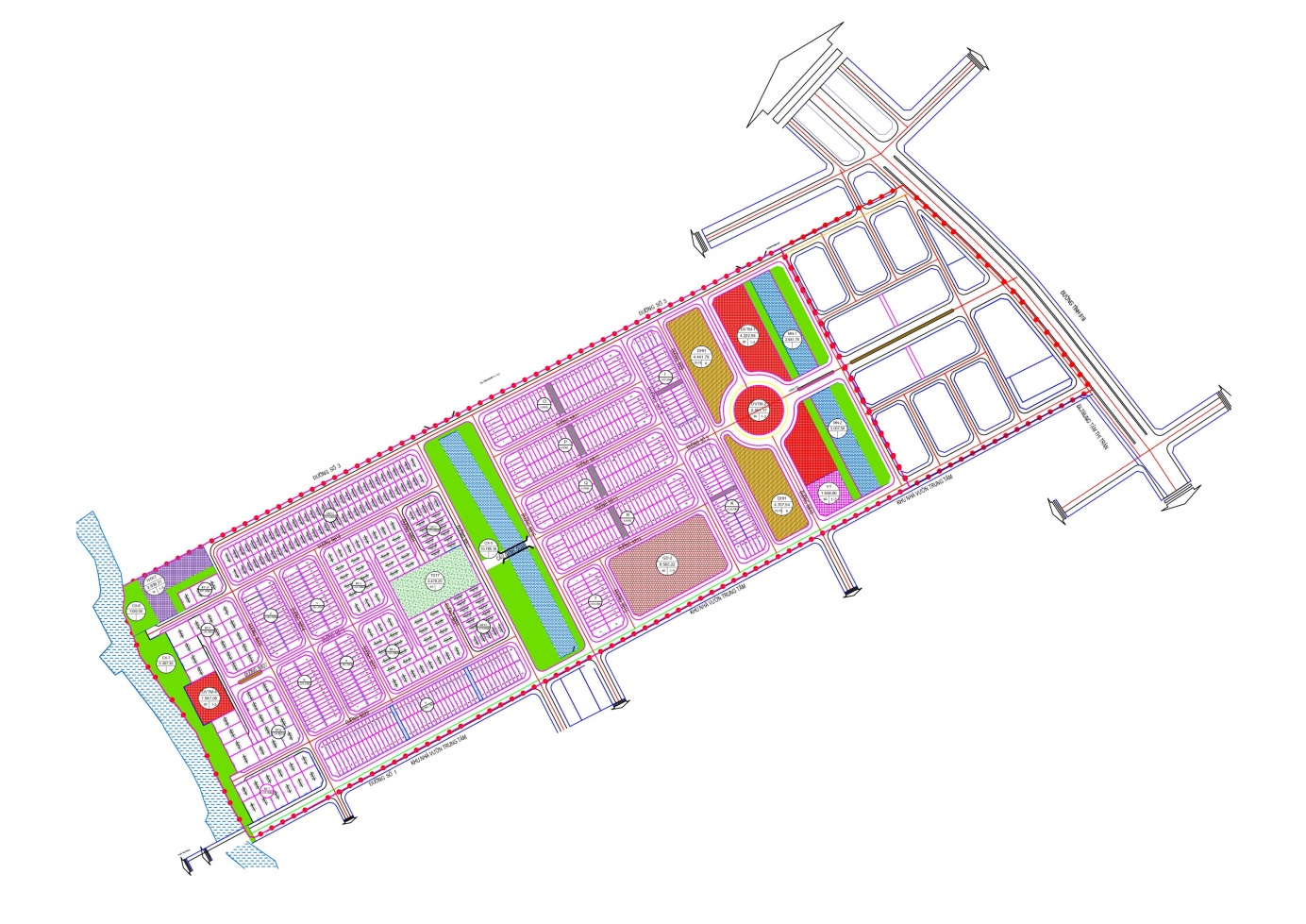 Bảng Quy hoạch phân lô trước khi điều chỉnhBảng phân lô nhà Biệt thự BT3; BT4; BT5, BT6 gồm 56 lô:Bảng phân lô nhà Liên kế vườn 4 gồm 64 lôBảng phân lô nhà liên kế lô I và K gồm 94 lôBảng Quy hoạch phân lô sau khi điều chỉnhBảng tổng hợp phân lô nhà liên kế I, K, U, V, X, W, Y gồm 325 lô.Tổ chức không gian, kiến trúc cảnh quan . Chỉ giới xây dựng, chỉ giới đường đỏ:Trước điều chỉnh:  - Nhà liên kế: Chỉ giới xây dựng lùi 3m so với chỉ giới đường đỏ, phía sau lùi 1m so với ranh đất.- Nhà liên kế vườn: Chỉ giới xây dựng lùi 3m so với chỉ giới đường đỏ, phía sau lùi tối thiểu 1m so với ranh đất.- Nhà Biệt thự: Chỉ giới xây dựng lùi 3m so với chỉ giới đường đỏ, phía sau lùi tối thiểu 1m so với ranh đất.Sau điều chỉnh:  - Nhà liên kế: Chỉ giới xây dựng lùi 3m so với chỉ giới đường đỏ (đối với các lô góc chỉ giới xây dựng được tính hướng mặt chính của nhà),  phía sau lùi một khoảng thích hợp so với ranh đất đảm bảo phù hợp với mật độ xây dựng tối đa tính theo từng lô đất.- Nhà liên kế vườn: Chỉ giới xây dựng lùi 5m so với chỉ giới đường đỏ (đối với các lô góc chỉ giới xây dựng được tính hướng mặt chính của nhà), phía sau lùi tối thiểu 1m, các mặt bên lùi một khoảng thích hợp so với ranh đất đảm bảo phù hợp với mật độ xây dựng tính theo từng lô đất.- Nhà biệt thự: Chỉ giới xây dựng lùi 5m so với chỉ giới đường đỏ (đối với các lô góc chỉ giới xây dựng được tính hướng mặt chính của nhà), phía sau lùi tối thiểu 1m, các mặt bên lùi một khoảng thích hợp so với ranh đất đảm bảo phù hợp với mật độ xây dựng tính theo từng lô đất.Tầng cao xây dựng, mật độ xây dựng:Trước điều chỉnh: - Nhà liên kế: Tầng cao xây dựng tối đa 5 tầng, mật độ xây dựng 70% -80%.- Nhà liên kế vườn: Tầng cao xây dựng tối đa 3 tầng, mật độ xây dựng tối đa 70%.- Nhà Biệt thự: Tầng cao xây dựng tối đa 3 tầng, mật độ xây dựng tối đa 50%.Sau điều chỉnh:- Nhà Liên kế: + Đối với các lô đất O, P,Q, R, T, I, K tầng cao xây dựng từ 2 – 5 tầng, mật độ xây dựng 70% - 80%. Tuân thủ theo đúng quy định tại Bảng 2.8 Quy chuẩn việt nam số 01:2021/BXD và mật độ tối đa theo quyết định được phê duyệt.+ Đối với các lô đất U, V, X, Y, W tầng cao xây dựng từ 2-3 tầng, mật độ xây dựng 70% - 80%. Tuân thủ theo đúng quy định tại Bảng 2.8 Quy chuẩn việt nam số 01:2021/BXD và mật độ tối đa theo quyết định được phê duyệt.- Nhà Liên kế vườn: Tầng cao xây dựng từ 2 - 3 tầng, mật độ xây dựng tối đa 70%. Tuân thủ theo đúng quy định tại Bảng 2.8 Quy chuẩn việt nam số 01:2021/BXD và mật độ tối đa theo quyết định được phê duyệt- Nhà Biệt thự: Tầng cao xây dựng từ 2 - 3 tầng, mật độ xây dựng tối đa 50%. Tuân thủ theo đúng quy định tại Bảng 2.8 Quy chuẩn việt nam số 01:2021/BXD và mật độ tối đa theo quyết định được phê duyệt.Cao độ xây dựng: Trước điều chỉnh:  Sau điều chỉnh:  Quy định độ vươn ra của ban công đối với công trình nhà ở:Trước điều chỉnh: + Ban công đưa ra 1,4m so với chỉ giới xây dựng. Riêng đối với các dãy nhà liên kế tiếp giáp với lối đi bộ thì ban công đưa ra 0,9m.Sau điều chỉnh: + Ban công vươn ra 1,4m so với chỉ giới xây dựng (Chỉ áp dụng đối với cạnh lô đất có quy định khoảng lùi).+ Đối với các lô đất không có khoảng lùi hoặc cạnh bên không có khoảng lùi (chỉ giới xây dựng trùng với chỉ giới đường đỏ) thì độ vươn của ban công, mái đua, ô văng phải đảm bảo không ảnh hưởng, cản trở các hoạt động giao thông tại lòng đường, đảm bảo an toàn, thuận tiện cho các hoạt động đi bộ trên vỉa hè, không ảnh hưởng đến hệ thống cây xanh, hạ tầng kỹ thuật ngầm và nổi trên tuyến. Để đảm bảo tính thống nhất lấy theo quy định sau:- Đối với những thay đổi khác so với quy định, phải có văn bản thỏa thuận phương án kiến trúc với các cơ quan có thẩm quyền.Giao thông:  Đường số 1:- Trước điều chỉnh: + Mặt đường rộng 11,5m, vỉa hè 1 bên rộng 4m.- Sau điều chỉnh: - Mặt đường rộng 12m, vỉa hè 1 bên rộng 4m x 2 bên (Trong đó có một bên vỉa hè và một phần mặt đường thuộc khu nhà vườn Trung tâm). Lối đi bộ giữa các dãy nhà: - Trước điều chỉnh: + Lối đi bộ tại khu I và K có lộ giới rộng 4,7m trong đó mặt đường rộng 3m, vỉa hè hai bên rộng 0,85mx2, các lối đi bộ khác có lộ giới rộng 7,44m trong đó mặt đường rộng 5m; vỉa hè hai bên rộng 1,22mx2; kết cấu mặt đường kiến nghị bê tông nhựa.- Sau điều chỉnh: + Ngoài các lối đi bộ đã được phê duyệt, bổ sung thêm 2 lối đi bộ có bề rộng 4m bố trí ở khu LKY. + Kết cấu lối đi bộ được lát gạch.Bảng so sánh các chỉ tiêu với Quy chuẩn 01:2021/BXD - Dân số khu tái định cư:  1176 người- Dân số khu nhà vườn bên sông trước điều chỉnh: 3680 người- Dân số khu nhà vườn bên sông sau điều chỉnh: 4124 người- Trong dự án có các khu vực cây xanh CX5 diện tích 10.785,16m2;  CX7 diện tích 5.387,30m2 lớn hơn 5.000m2 theo quy định QCVN01:2021/BXD.Điều chỉnh các chỉ tiêu quy hoạchKẾT LUẬN VÀ KIẾN NGHỊ Kết luậnĐồ án điều chỉnh cục bộ (lần 4) quy hoạch chi tiết xây dựng tỷ lệ 1/500 khu Nhà vườn Bên Sông, khi đi vào thực hiện sẽ mang lại những hiệu quả tích cực sau:-  Hệ thống hạ tầng kỹ thuật khu nhà vườn bên sông sớm được hoàn thiện góp phần ổn định đời sống nhân dân.- Phù hợp với tình hình thực tế của khu vực, góp phần phục vụ nhu cầu, lợi ích của cộng đồng trong khu vực, ổn định và nâng cao đời sống người dân trong khu vực. - Đồng bộ, kết nối giao thông thuận lợi, tạo mỹ quan của dự án.- Là cơ sở pháp lý để tiến hành lập dự án đầu tư hạ tầng khu vực.- Trong quá trình thiết kế đơn vị tư vấn lập quy hoạch và chủ đầu tư đã kết hợp chặt chẽ với Chủ đầu tư và các ngành chức năng của huyện, tiếp thu các ý kiến đóng góp và chỉ đạo. Đồ án đã cập nhật và nghiên cứu đồng bộ các bộ môn kỹ thuật.  Kiến nghịĐể có cơ sở pháp lý quản lý đất đai xây dựng, kêu gọi đầu tư và tiến hành các bước tiếp theo. Kính đề nghị các cấp có thẩm quyền sớm thẩm định và phê duyệt đồ án điều chỉnh cục bộ quy hoạch chi tiết xây dựng tỷ lệ 1/500 Khu nhà vườn Bên Sông để chủ đầu tư tiến hành thực hiện các bước tiếp theo.VĂN BẢN PHÁP LÝBẢN VẼ THU NHỎTRƯỚC ĐIỀU CHỈNHSAU ĐIỀU CHỈNHCÔNG TY CỔ PHẦN KIỂM ĐỊNH XÂY DỰNG AN HÒAĐịa chỉ: Số 10L Đường số 1- KDC Miếu nổi–Phường 3–Quận Bình Thạnh-TP.HCMĐT: 028.3517.8869  -  Fax: 028.3517.8867Long An, ngày      tháng   năm 2023CƠ QUAN PHÊ DUYỆT                 ỦY BAN NHÂN DÂN                 HUYỆN THỦ THỪALong An, ngày      tháng    năm 2023CƠ QUAN THẨM ĐỊNHPHÒNG KINH TẾ HẠ TẦNG HUYỆN THỦ THỪAChủ nhiệm đồ ánKTS.Trần Ngọc BíchQuy hoạch kiến trúcQuy hoạch kiến trúcKTS.Trần Ngọc BíchTrần Ngọc BíchTrần Ngọc BíchGiao thôngGiao thôngKS.Hồ Quốc KhởiHồ Quốc KhởiHồ Quốc KhởiQuản lý chất lượngQuản lý chất lượngKS.Ngọ Doãn KiênNgọ Doãn KiênNgọ Doãn Kiên   Long An, ngày …tháng   năm 2023CHỦ ĐẦU TƯ CÔNG TY CỔ PHẦN IDTTHồ Chí Minh, ngày … tháng   năm 2023ĐƠN VỊ TƯ VẤNCÔNG TY CỔ PHẦN KIỂM ĐỊNH XÂY DỰNG AN HÒASttLoại đâtKý hiệuTheo QH được duyệt tại Quyết định số 2534/QĐ-UBND ngày 21/4/2020; Quyết định số 6582/QĐ-UBND ngày 12/11/2020Theo QH được duyệt tại Quyết định số 2534/QĐ-UBND ngày 21/4/2020; Quyết định số 6582/QĐ-UBND ngày 12/11/2020Điều chỉnh thànhĐiều chỉnh thànhTăng, giảm (-) (m²)SttLoại đâtKý hiệuDiện tích (m²)Tỉ lệ (%)Diện tích (m²)Tỉ lệ (%)Tăng, giảm (-) (m²)1Đất ở112.898,6242,70112.545,2542,57-353,371.1Đất nhà liên kếO-Y37.318,7114,1260.514,2522,8923.195,541.2Đất liên kế vườnLKV1-LKV325.434,479,6215.020,005,68-10.414,471.3Đất biệt thựBT40.996,1115,5127.861,6710,54-13.134,441.4Đất nhà ở cao tầngDHH9.149,333,469.149,333,46             -   2Đất công trình công cộng21.664,088,1921.664,088,19             -   2.1Đất dịch vụ thương mạiTM11.440,064,3311.440,064,33             -   2.2Đất giáo dụcGD8.565,223,248.565,223,24             -   2.3Đất y tếYT1.658,800,631.658,800,63             -   3Đất cây xanh,mặt nước42.075,5115,9142.075,5115,91             -   3.1Đất cây xanh ven kênh rạchCX24.827,399,3924.827,399,39             -   3.2Đất cây xanh TDTTTDTT4.478,291,694.478,291,69             -   3.3Mặt nướcMN12.769,834,8312.769,834,83             -   4Đất hạ tầng kỹ thuậtHTKT2.838,311,072.838,311,07             -   5Đất giao thôngGT84.911,4832,1285.264,8532,25353,37Tổng cộng264.388,00100,00264.388,00100,00             -   SttTên lôSốlượngKích thước(m)Diện tích lô(m2)Tổng diện tích(m2)Mật độ xd tối đa(%)Tầng caotối đaMẫu nhà1BT3143.283,541BT 3.1 (Lô góc)114,2 X 20,0270,89270,89503Nhà biệt thự1BT 3.2 (Lô góc)114,2 X 20,0270,89270,89503Nhà biệt thự1BT 3.3 - BT 3.121011,0 X 20,0220,002.200,00503Nhà biệt thự1BT 3.13 (Lô góc)114,2 X 20,0270,89270,89503Nhà biệt thự1BT 3.14 (Lô góc)114,2 X 20,0270,89270,89503Nhà biệt thự2BT4143.283,542BT 4.1 (Lô góc)114,2 X 20,0270,89270,89503Nhà biệt thự2BT 4.2 (Lô góc)114,2 X 20,0270,89270,89503Nhà biệt thự2BT 4.3 - BT7.121011,0 X 20,0220,002.200,00503Nhà biệt thự2BT 4.13 (Lô góc)114,2 X 20,0270,89270,89503Nhà biệt thự2BT 4.14 (Lô góc)114,2 X 20,0270,89270,89503Nhà biệt thự3BT5143.283,543BT 5.1 (Lô góc)114,2 X 20,0270,89270,89503Nhà biệt thự3BT 5.2 (Lô góc)114,2 X 20,0270,89270,89503Nhà biệt thự3BT 5.3 - BT 5.121011,0 X 20,0220,002.200,00503Nhà biệt thự3BT 5.13 (Lô góc)114,2 X 20,0270,89270,89503Nhà biệt thự3BT 5.14 (Lô góc)114,2 X 20,0270,89270,89503Nhà biệt thự4BT6143.283,544BT 6.1 (Lô góc)114,2 X 20,0270,89270,89503Nhà biệt thự4BT 6.2 (Lô góc)114,2 X 20,0270,89270,89503Nhà biệt thự4BT 6.3 - BT 6.121011,0 X 20,0220,002.200,00503Nhà biệt thự4BT 6.13 (Lô góc)114,2 X 20,0270,89270,89503Nhà biệt thự4BT 6.14 (Lô góc)114,2 X 20,0270,89270,89503Nhà biệt thựTỔNG5613.134,160SttTên lôSốlượngKích thước(m)Diện tích lô(m2)Tổng diện tích (m2)Mật độ xd tối đa(%)Tầng caotối đaMẫu nhà4LKV6410.414,474LKV 4.1 (Lô góc)111,5 X 20,0217,50217,50703Nhà liên kế vườn4LKV 4.2 - LKV 4.31307,5 X 20,0150,004.500,00703Nhà liên kế vườn4LKV 4.32 (Lô góc)111,5 X 20,0217,50217,50703Nhà liên kế vườn4LKV 4.33 (Lô góc)111,5 X 24,1265,35265,35703Nhà liên kế vườn4LKV 4.34 17,5 X 23,9180,02180,02703Nhà liên kế vườn4LKV 4.3517,5 X 23,8179,09179,09703Nhà liên kế vườn4LKV 4.3617,5 X 23,7178,15178,15703Nhà liên kế vườn4LKV 4.3717,5 X 23,6177,22177,22703Nhà liên kế vườn4LKV 4.3817,5 X 23,4176,28176,28703Nhà liên kế vườn4LKV 4.3917,5 X 23,3175,35175,35703Nhà liên kế vườn4LKV 4.4017,5 X 23,2174,41174,41703Nhà liên kế vườn4LKV 4.4117,5 X 23,1173,48173,48703Nhà liên kế vườn4LKV 4.4217,5 X 22,9172,54172,54703Nhà liên kế vườn4LKV 4.4317,5 X 22,8171,61171,61703Nhà liên kế vườn4LKV 4.4417,5 X 22,7170,67170,67703Nhà liên kế vườn4LKV 4.4517,5 X 22,6169,74169,74703Nhà liên kế vườn4LKV 4.4617,5 X 22,4168,80168,80703Nhà liên kế vườn4LKV 4.4717,5 X 22,3167,87167,87703Nhà liên kế vườn4LKV 4.4817,5 X 22,2166,93166,93703Nhà liên kế vườn4LKV 4.4917,5 X 22,1166,00166,00703Nhà liên kế vườn4LKV 4.5017,5 X 21,9165,06165,06703Nhà liên kế vườn4LKV 4.5117,5 X 21,8164,13164,13703Nhà liên kế vườn4LKV 4.5217,5 X 21,7163,19163,19703Nhà liên kế vườn4LKV 4.5317,5 X 21,6162,26162,26703Nhà liên kế vườn4LKV 4.5417,5 X 21,4161,32161,32703Nhà liên kế vườn4LKV 4.5517,5 X 21,3160,39160,39703Nhà liên kế vườn4LKV 4.5617,5 X 21,2159,45159,45703Nhà liên kế vườn4LKV 4.5717,5 X 21,1158,52158,52703Nhà liên kế vườn4LKV 4.5817,5 X 20,9157,58157,58703Nhà liên kế vườn4LKV 4.5917,5 X 20,8156,65156,65703Nhà liên kế vườn4LKV 4.6017,5 X 20,7155,71155,71703Nhà liên kế vườn4LKV 4.6117,5 X 20,6154,78154,78703Nhà liên kế vườn4LKV 4.6217,5 X 20,5153,84153,84703Nhà liên kế vườn4LKV 4.6317,5 X 20,3152,91152,91703Nhà liên kế vườn4LKV 4.64 (Lô góc)17,5 X 20,3220,15220,15703Nhà liên kế vườnSttTên lôSốlượngKích thước(m)Diện tích lô(m2)Tổng diện tích(m2)Mật độ xây dựng(%)Tầng caotối đaMẫu nhà1I464.007,481I1 (Lô góc)17,0x19,0 -góc120,59120,59805Nhà phố1I2-I545,0x19,095,00380,00805Nhà phố1I616,0x19,0-góc101,50101,50805Nhà phố1I7-I23175,0x1680,001.360,00805Nhà phố1I24 (Lô góc)16,0x19,0 - góc101,50101,50805Nhà phố1I25-I2845,0x19,095,00380,00805Nhà phố1I29 (Lô góc)17,0x19,0-góc120,25120,25805Nhà phố1I30-I46175,0x17,084,921.443,64805Nhà phố2K484.238,782K1(Lô góc)17,00 x20,00127,25127,25805Nhà phố2K2 - K545,00 x20,00100,00400,00805Nhà phố2K6(Lô góc)16,00 x20,00107,51107,51805Nhà phố2K7 – K24185,00 x16,0080,001.440,00805Nhà phố2K25 (Lô góc)16,00 x19,80106,34106,34805Nhà phố2K26 – K2945,00 x20,00100,00400,08805Nhà phố2K30 (Lô góc)17,00 x20,00128,72128,72805Nhà phố2K31 – K48185,00 x16,0084,941.528,88805Nhà phốSttTên lôSố lượngKích thướcDiện tích lô Tổng diện tíchMật độ xd theo quyết định đã phê duyệtMật độ theo Quy chuẩn 01:2021Mật độ xây dựng từng lô đất sau điều chỉnhTầng cao xây dựngMẫu nhàLý doSttTên lô(lô)( m )( m2 )(m2)( % )( % )( % )Tầng(1)(2)(3)(4)(5)(6)(7)(8)(9)=Min((7);(8))(10)(11)(12)1I46,004.007,5001I1 (Lô góc)1Xem bản vẽ120,26 120,2680 86,00 80,00 2-5Nhà phố+ Điều chỉnh theo diện tích thực tế đã giải thửa, cấp giấy CNQSDĐ1I2 - I545,00 x 19,0095,00 380,0080 95,00 80,00 2-5Nhà phố+ Điều chỉnh theo diện tích thực tế đã giải thửa, cấp giấy CNQSDĐ1I6 (Lô góc)1Xem bản vẽ101,50 101,5080 90,00 80,00 2-5Nhà phố+ Điều chỉnh theo diện tích thực tế đã giải thửa, cấp giấy CNQSDĐ1I7-I23175,00 x 16,0080,00 1.360,0080100,00 80,00 2-5Nhà phố+ Điều chỉnh theo diện tích thực tế đã giải thửa, cấp giấy CNQSDĐ1I24 (Lô góc)1Xem bản vẽ101,50 101,5080 90,00 80,00 2-5Nhà phố+ Điều chỉnh theo diện tích thực tế đã giải thửa, cấp giấy CNQSDĐ1I25-I2845,00 x 19,0095,00 380,0080 95,00 80,00 2-5Nhà phố+ Điều chỉnh theo diện tích thực tế đã giải thửa, cấp giấy CNQSDĐ1I29 (Lô góc)1Xem bản vẽ120,26 120,2680 86,00 80,00 2-5Nhà phố+ Điều chỉnh theo diện tích thực tế đã giải thửa, cấp giấy CNQSDĐ1I30-I4617Xem bản vẽ84,94 1.443,9880100,00 80,00 2-5Nhà phố+ Điều chỉnh theo diện tích thực tế đã giải thửa, cấp giấy CNQSDĐK48,004.238,802K1(Lô góc)1Xem bản vẽ127,25 127,2580 85,00 80,00 2-5Nhà phố+ Điều chỉnh theo diện tích thực tế đã giải thửa, cấp giấy CNQSDĐ2K2 - K545,00 x 20,00100,00 400,0080 90,00 80,00 2-5Nhà phố+ Điều chỉnh theo diện tích thực tế đã giải thửa, cấp giấy CNQSDĐ2K6(Lô góc)1Xem bản vẽ107,50 107,5080 89,00 80,00 2-5Nhà phố+ Điều chỉnh theo diện tích thực tế đã giải thửa, cấp giấy CNQSDĐ2K7 - K24185,00 x 16,0080,00 1.440,0080100,00 80,00 2-5Nhà phố+ Điều chỉnh theo diện tích thực tế đã giải thửa, cấp giấy CNQSDĐ2K25 (Lô góc)1Xem bản vẽ106,34 106,3480   89,00 80,00 2-5Nhà phố+ Điều chỉnh theo diện tích thực tế đã giải thửa, cấp giấy CNQSDĐ2K261Xem bản vẽ99,45 99,4580  91,00 80,00 2-5Nhà phố+ Điều chỉnh theo diện tích thực tế đã giải thửa, cấp giấy CNQSDĐ2K271Xem bản vẽ99,83 99,8380 91,00 80,00 2-5Nhà phố+ Điều chỉnh theo diện tích thực tế đã giải thửa, cấp giấy CNQSDĐ2K281Xem bản vẽ100,20 100,2080 90,00 80,00 2-5Nhà phố+ Điều chỉnh theo diện tích thực tế đã giải thửa, cấp giấy CNQSDĐ2K291Xem bản vẽ100,59 100,5980 90,00 80,00 2-5Nhà phố+ Điều chỉnh theo diện tích thực tế đã giải thửa, cấp giấy CNQSDĐ2K30 (Lô góc)1Xem bản vẽ128,72 128,7280 85,00 80,00 2-5Nhà phố+ Điều chỉnh theo diện tích thực tế đã giải thửa, cấp giấy CNQSDĐ2K31-K4818Xem bản vẽ84,94 1.528,9280100,00 80,00 2-5Nhà phố+ Điều chỉnh theo diện tích thực tế đã giải thửa, cấp giấy CNQSDĐU33,003.283,203
(Điều chỉnh từ khu biệt thự BT5)U1(Lô góc)1Xem bản vẽ120,46 120,4680 86,00 80,00 2-3Nhà phố+ Điều chỉnh diện tích phù hợp đất liên kế, tổng diện tích phù hợp theo diện tích được giải thửa, cấp giấy CN3
(Điều chỉnh từ khu biệt thự BT5)U2 - U15145,00 x 20,00100,00 1.400,0080 90,00 80,00 2-3Nhà phố+ Điều chỉnh diện tích phù hợp đất liên kế, tổng diện tích phù hợp theo diện tích được giải thửa, cấp giấy CN3
(Điều chỉnh từ khu biệt thự BT5)U16(Lô góc)1Xem bản vẽ121,10 121,1080 86,00 80,00 2-3Nhà phố+ Điều chỉnh diện tích phù hợp đất liên kế, tổng diện tích phù hợp theo diện tích được giải thửa, cấp giấy CN3
(Điều chỉnh từ khu biệt thự BT5)U17(Lô góc)1Xem bản vẽ146,18 146,1880 81,00 80,00 2-3Nhà phố+ Điều chỉnh diện tích phù hợp đất liên kế, tổng diện tích phù hợp theo diện tích được giải thửa, cấp giấy CN3
(Điều chỉnh từ khu biệt thự BT5)U18 - U32154,50 x 20,0090,00 1.350,0080100,00 80,00 2-3Nhà phố+ Điều chỉnh diện tích phù hợp đất liên kế, tổng diện tích phù hợp theo diện tích được giải thửa, cấp giấy CN3
(Điều chỉnh từ khu biệt thự BT5)U33 (Lô góc)1Xem bản vẽ145,46 145,4680 81,00 80,00 2-3Nhà phố+ Điều chỉnh diện tích phù hợp đất liên kế, tổng diện tích phù hợp theo diện tích được giải thửa, cấp giấy CNV33,003.283,204
(Điều chỉnh từ khu biệt thự BT3)V1(Lô góc)1Xem bản vẽ145,50 145,5080 81,00 80,00 2-3Nhà phố+ Điều chỉnh diện tích phù hợp đất liên kế, tổng diện tích phù hợp theo diện tích được giải thửa, cấp giấy CN4
(Điều chỉnh từ khu biệt thự BT3)V2 - V16154,50 x 20,0090,00 1.350,0080100,00 80,002-3Nhà phố+ Điều chỉnh diện tích phù hợp đất liên kế, tổng diện tích phù hợp theo diện tích được giải thửa, cấp giấy CN4
(Điều chỉnh từ khu biệt thự BT3)V17(Lô góc)1Xem bản vẽ146,10 146,1080 81,00 80,002-3Nhà phố+ Điều chỉnh diện tích phù hợp đất liên kế, tổng diện tích phù hợp theo diện tích được giải thửa, cấp giấy CN4
(Điều chỉnh từ khu biệt thự BT3)V18(Lô góc)1Xem bản vẽ121,10 121,1080 86,00 80,002-3Nhà phố+ Điều chỉnh diện tích phù hợp đất liên kế, tổng diện tích phù hợp theo diện tích được giải thửa, cấp giấy CN4
(Điều chỉnh từ khu biệt thự BT3)V19 - V32145,00 x 20,00100,00 1.400,0080 90,00 80,002-3Nhà phố+ Điều chỉnh diện tích phù hợp đất liên kế, tổng diện tích phù hợp theo diện tích được giải thửa, cấp giấy CN4
(Điều chỉnh từ khu biệt thự BT3)V33 (Lô góc)1Xem bản vẽ120,50 120,5080 86,00 80,002-3Nhà phố+ Điều chỉnh diện tích phù hợp đất liên kế, tổng diện tích phù hợp theo diện tích được giải thửa, cấp giấy CNX33,003.283,205
(Điều chỉnh từ khu biệt thự BT4)X1(Lô góc)1Xem bản vẽ145,50 145,5080 81,00 80,002-3Nhà phố+ Điều chỉnh diện tích phù hợp đất liên kế, tổng diện tích phù hợp theo diện tích được giải thửa, cấp giấy CN5
(Điều chỉnh từ khu biệt thự BT4)X2 - X16154,50 x 20,0090,00 1.350,0080100,00 80,002-3Nhà phố+ Điều chỉnh diện tích phù hợp đất liên kế, tổng diện tích phù hợp theo diện tích được giải thửa, cấp giấy CN5
(Điều chỉnh từ khu biệt thự BT4)X17(Lô góc)1Xem bản vẽ146,10 146,108081,00 80,002-3Nhà phố+ Điều chỉnh diện tích phù hợp đất liên kế, tổng diện tích phù hợp theo diện tích được giải thửa, cấp giấy CN5
(Điều chỉnh từ khu biệt thự BT4)X18(Lô góc)1Xem bản vẽ121,10 121,1080         86,00 80,002-3Nhà phố+ Điều chỉnh diện tích phù hợp đất liên kế, tổng diện tích phù hợp theo diện tích được giải thửa, cấp giấy CN5
(Điều chỉnh từ khu biệt thự BT4)X19 - X32145,00 x 20,00100,00 1.400,008090,00 80,002-3Nhà phố+ Điều chỉnh diện tích phù hợp đất liên kế, tổng diện tích phù hợp theo diện tích được giải thửa, cấp giấy CN5
(Điều chỉnh từ khu biệt thự BT4)X33 (Lô góc)1Xem bản vẽ120,50 120,508086,00 80,002-3Nhà phố+ Điều chỉnh diện tích phù hợp đất liên kế, tổng diện tích phù hợp theo diện tích được giải thửa, cấp giấy CNW33,003.283,206
(Điều chỉnh từ khu biệt thự BT6)W1(Lô góc)1Xem bản vẽ120,50 120,5080  86,00 80,002-3Nhà phố+ Điều chỉnh diện tích phù hợp đất liên kế, tổng diện tích phù hợp theo diện tích được giải thửa, cấp giấy CN6
(Điều chỉnh từ khu biệt thự BT6)W2 - W15145,00 x 20,00100,00 1.400,0080   90,00 80,002-3Nhà phố+ Điều chỉnh diện tích phù hợp đất liên kế, tổng diện tích phù hợp theo diện tích được giải thửa, cấp giấy CN6
(Điều chỉnh từ khu biệt thự BT6)W16(Lô góc)1Xem bản vẽ121,10 121,1080   86,00 80,002-3Nhà phố+ Điều chỉnh diện tích phù hợp đất liên kế, tổng diện tích phù hợp theo diện tích được giải thửa, cấp giấy CN6
(Điều chỉnh từ khu biệt thự BT6)W17(Lô góc)1Xem bản vẽ146,10 146,1080   81,00 80,002-3Nhà phố+ Điều chỉnh diện tích phù hợp đất liên kế, tổng diện tích phù hợp theo diện tích được giải thửa, cấp giấy CN6
(Điều chỉnh từ khu biệt thự BT6)W18 - X32154,50 x 20,0090,00 1.350,0080 100,00 80,002-3Nhà phố+ Điều chỉnh diện tích phù hợp đất liên kế, tổng diện tích phù hợp theo diện tích được giải thửa, cấp giấy CN6
(Điều chỉnh từ khu biệt thự BT6)W33 (Lô góc)1Xem bản vẽ145,50 145,5080    81,00 80,002-3Nhà phố+ Điều chỉnh diện tích phù hợp đất liên kế, tổng diện tích phù hợp theo diện tích được giải thửa, cấp giấy CNY9910.062,707
(Điều chỉnh từ khu liên kế vườn LKV4)Y1 (Lô góc)1Xem bản vẽ168,95 168,9580    77,00 77,002-3Nhà phố+ Điều chỉnh diện tích phù hợp đất liên kế, tổng diện tích phù hợp theo diện tích được giải thửa, cấp giấy CN.+ Mật độ lấy Min vì phải đảm bảo mật độ sau khi trừ  khoảng lùi cho từng lô đất.7
(Điều chỉnh từ khu liên kế vườn LKV4)Y21Xem bản vẽ120,45 120,4580    86,00 80,002-3Nhà phố+ Điều chỉnh diện tích phù hợp đất liên kế, tổng diện tích phù hợp theo diện tích được giải thửa, cấp giấy CN.+ Mật độ lấy Min vì phải đảm bảo mật độ sau khi trừ  khoảng lùi cho từng lô đất.7
(Điều chỉnh từ khu liên kế vườn LKV4)Y31Xem bản vẽ120,03 120,0380    86,00 80,002-3Nhà phố+ Điều chỉnh diện tích phù hợp đất liên kế, tổng diện tích phù hợp theo diện tích được giải thửa, cấp giấy CN.+ Mật độ lấy Min vì phải đảm bảo mật độ sau khi trừ  khoảng lùi cho từng lô đất.7
(Điều chỉnh từ khu liên kế vườn LKV4)Y41Xem bản vẽ119,62 119,6280   87,00 80,002-3Nhà phố+ Điều chỉnh diện tích phù hợp đất liên kế, tổng diện tích phù hợp theo diện tích được giải thửa, cấp giấy CN.+ Mật độ lấy Min vì phải đảm bảo mật độ sau khi trừ  khoảng lùi cho từng lô đất.7
(Điều chỉnh từ khu liên kế vườn LKV4)Y51Xem bản vẽ102,90 102,9080   90,00 80,002-3Nhà phố+ Điều chỉnh diện tích phù hợp đất liên kế, tổng diện tích phù hợp theo diện tích được giải thửa, cấp giấy CN.+ Mật độ lấy Min vì phải đảm bảo mật độ sau khi trừ  khoảng lùi cho từng lô đất.7
(Điều chỉnh từ khu liên kế vườn LKV4)Y61Xem bản vẽ118,78 118,7880    87,00 80,002-3Nhà phố+ Điều chỉnh diện tích phù hợp đất liên kế, tổng diện tích phù hợp theo diện tích được giải thửa, cấp giấy CN.+ Mật độ lấy Min vì phải đảm bảo mật độ sau khi trừ  khoảng lùi cho từng lô đất.7
(Điều chỉnh từ khu liên kế vườn LKV4)Y71Xem bản vẽ118,37 118,3780    87,00 80,002-3Nhà phố+ Điều chỉnh diện tích phù hợp đất liên kế, tổng diện tích phù hợp theo diện tích được giải thửa, cấp giấy CN.+ Mật độ lấy Min vì phải đảm bảo mật độ sau khi trừ  khoảng lùi cho từng lô đất.7
(Điều chỉnh từ khu liên kế vườn LKV4)Y81Xem bản vẽ117,95 117,9580    87,00 80,002-3Nhà phố+ Điều chỉnh diện tích phù hợp đất liên kế, tổng diện tích phù hợp theo diện tích được giải thửa, cấp giấy CN.+ Mật độ lấy Min vì phải đảm bảo mật độ sau khi trừ  khoảng lùi cho từng lô đất.7
(Điều chỉnh từ khu liên kế vườn LKV4)Y91Xem bản vẽ117,54 117,5480   87,00 80,002-3Nhà phố+ Điều chỉnh diện tích phù hợp đất liên kế, tổng diện tích phù hợp theo diện tích được giải thửa, cấp giấy CN.+ Mật độ lấy Min vì phải đảm bảo mật độ sau khi trừ  khoảng lùi cho từng lô đất.7
(Điều chỉnh từ khu liên kế vườn LKV4)Y101Xem bản vẽ117,12 117,1280    87,00 80,002-3Nhà phố+ Điều chỉnh diện tích phù hợp đất liên kế, tổng diện tích phù hợp theo diện tích được giải thửa, cấp giấy CN.+ Mật độ lấy Min vì phải đảm bảo mật độ sau khi trừ  khoảng lùi cho từng lô đất.7
(Điều chỉnh từ khu liên kế vườn LKV4)Y111Xem bản vẽ116,71 116,7180   87,00 80,002-3Nhà phố+ Điều chỉnh diện tích phù hợp đất liên kế, tổng diện tích phù hợp theo diện tích được giải thửa, cấp giấy CN.+ Mật độ lấy Min vì phải đảm bảo mật độ sau khi trừ  khoảng lùi cho từng lô đất.7
(Điều chỉnh từ khu liên kế vườn LKV4)Y121Xem bản vẽ116,29 116,2980   87,00 80,002-3Nhà phố+ Điều chỉnh diện tích phù hợp đất liên kế, tổng diện tích phù hợp theo diện tích được giải thửa, cấp giấy CN.+ Mật độ lấy Min vì phải đảm bảo mật độ sau khi trừ  khoảng lùi cho từng lô đất.7
(Điều chỉnh từ khu liên kế vườn LKV4)Y131Xem bản vẽ115,88 115,8880  87,00 80,002-3Nhà phố+ Điều chỉnh diện tích phù hợp đất liên kế, tổng diện tích phù hợp theo diện tích được giải thửa, cấp giấy CN.+ Mật độ lấy Min vì phải đảm bảo mật độ sau khi trừ  khoảng lùi cho từng lô đất.7
(Điều chỉnh từ khu liên kế vườn LKV4)Y141Xem bản vẽ115,46 115,4680    87,00 80,002-3Nhà phố+ Điều chỉnh diện tích phù hợp đất liên kế, tổng diện tích phù hợp theo diện tích được giải thửa, cấp giấy CN.+ Mật độ lấy Min vì phải đảm bảo mật độ sau khi trừ  khoảng lùi cho từng lô đất.7
(Điều chỉnh từ khu liên kế vườn LKV4)Y151Xem bản vẽ115,04 115,0480    87,00 80,002-3Nhà phố+ Điều chỉnh diện tích phù hợp đất liên kế, tổng diện tích phù hợp theo diện tích được giải thửa, cấp giấy CN.+ Mật độ lấy Min vì phải đảm bảo mật độ sau khi trừ  khoảng lùi cho từng lô đất.7
(Điều chỉnh từ khu liên kế vườn LKV4)Y161Xem bản vẽ114,63 114,6380  88,00 80,002-3Nhà phố+ Điều chỉnh diện tích phù hợp đất liên kế, tổng diện tích phù hợp theo diện tích được giải thửa, cấp giấy CN.+ Mật độ lấy Min vì phải đảm bảo mật độ sau khi trừ  khoảng lùi cho từng lô đất.7
(Điều chỉnh từ khu liên kế vườn LKV4)Y171Xem bản vẽ114,21 114,2180    88,00 80,002-3Nhà phố+ Điều chỉnh diện tích phù hợp đất liên kế, tổng diện tích phù hợp theo diện tích được giải thửa, cấp giấy CN.+ Mật độ lấy Min vì phải đảm bảo mật độ sau khi trừ  khoảng lùi cho từng lô đất.7
(Điều chỉnh từ khu liên kế vườn LKV4)Y181Xem bản vẽ113,80 113,8080   88,00 80,002-3Nhà phố+ Điều chỉnh diện tích phù hợp đất liên kế, tổng diện tích phù hợp theo diện tích được giải thửa, cấp giấy CN.+ Mật độ lấy Min vì phải đảm bảo mật độ sau khi trừ  khoảng lùi cho từng lô đất.7
(Điều chỉnh từ khu liên kế vườn LKV4)Y191Xem bản vẽ113,05 113,0580  88,00 80,002-3Nhà phố+ Điều chỉnh diện tích phù hợp đất liên kế, tổng diện tích phù hợp theo diện tích được giải thửa, cấp giấy CN.+ Mật độ lấy Min vì phải đảm bảo mật độ sau khi trừ  khoảng lùi cho từng lô đất.7
(Điều chỉnh từ khu liên kế vườn LKV4)Y201Xem bản vẽ112,63 112,6380   88,00 80,002-3Nhà phố+ Điều chỉnh diện tích phù hợp đất liên kế, tổng diện tích phù hợp theo diện tích được giải thửa, cấp giấy CN.+ Mật độ lấy Min vì phải đảm bảo mật độ sau khi trừ  khoảng lùi cho từng lô đất.7
(Điều chỉnh từ khu liên kế vườn LKV4)Y211Xem bản vẽ112,22 112,2280   88,00 80,002-3Nhà phố+ Điều chỉnh diện tích phù hợp đất liên kế, tổng diện tích phù hợp theo diện tích được giải thửa, cấp giấy CN.+ Mật độ lấy Min vì phải đảm bảo mật độ sau khi trừ  khoảng lùi cho từng lô đất.7
(Điều chỉnh từ khu liên kế vườn LKV4)Y221Xem bản vẽ111,80 111,8080   88,00 80,002-3Nhà phố+ Điều chỉnh diện tích phù hợp đất liên kế, tổng diện tích phù hợp theo diện tích được giải thửa, cấp giấy CN.+ Mật độ lấy Min vì phải đảm bảo mật độ sau khi trừ  khoảng lùi cho từng lô đất.7
(Điều chỉnh từ khu liên kế vườn LKV4)Y231Xem bản vẽ111,39 111,3980   88,00 80,002-3Nhà phố+ Điều chỉnh diện tích phù hợp đất liên kế, tổng diện tích phù hợp theo diện tích được giải thửa, cấp giấy CN.+ Mật độ lấy Min vì phải đảm bảo mật độ sau khi trừ  khoảng lùi cho từng lô đất.7
(Điều chỉnh từ khu liên kế vườn LKV4)Y241Xem bản vẽ110,97 110,9780    88,00 80,002-3Nhà phố+ Điều chỉnh diện tích phù hợp đất liên kế, tổng diện tích phù hợp theo diện tích được giải thửa, cấp giấy CN.+ Mật độ lấy Min vì phải đảm bảo mật độ sau khi trừ  khoảng lùi cho từng lô đất.7
(Điều chỉnh từ khu liên kế vườn LKV4)Y251Xem bản vẽ110,56 110,5680    88,00 80,002-3Nhà phố+ Điều chỉnh diện tích phù hợp đất liên kế, tổng diện tích phù hợp theo diện tích được giải thửa, cấp giấy CN.+ Mật độ lấy Min vì phải đảm bảo mật độ sau khi trừ  khoảng lùi cho từng lô đất.7
(Điều chỉnh từ khu liên kế vườn LKV4)Y261Xem bản vẽ110,14 110,1480  88,00 80,002-3Nhà phố+ Điều chỉnh diện tích phù hợp đất liên kế, tổng diện tích phù hợp theo diện tích được giải thửa, cấp giấy CN.+ Mật độ lấy Min vì phải đảm bảo mật độ sau khi trừ  khoảng lùi cho từng lô đất.7
(Điều chỉnh từ khu liên kế vườn LKV4)Y271Xem bản vẽ109,73 109,7380    89,00 80,002-3Nhà phố+ Điều chỉnh diện tích phù hợp đất liên kế, tổng diện tích phù hợp theo diện tích được giải thửa, cấp giấy CN.+ Mật độ lấy Min vì phải đảm bảo mật độ sau khi trừ  khoảng lùi cho từng lô đất.7
(Điều chỉnh từ khu liên kế vườn LKV4)Y281Xem bản vẽ109,31 109,3180    89,00 80,002-3Nhà phố+ Điều chỉnh diện tích phù hợp đất liên kế, tổng diện tích phù hợp theo diện tích được giải thửa, cấp giấy CN.+ Mật độ lấy Min vì phải đảm bảo mật độ sau khi trừ  khoảng lùi cho từng lô đất.7
(Điều chỉnh từ khu liên kế vườn LKV4)Y291Xem bản vẽ108,89 108,8980   89,00 80,002-3Nhà phố+ Điều chỉnh diện tích phù hợp đất liên kế, tổng diện tích phù hợp theo diện tích được giải thửa, cấp giấy CN.+ Mật độ lấy Min vì phải đảm bảo mật độ sau khi trừ  khoảng lùi cho từng lô đất.7
(Điều chỉnh từ khu liên kế vườn LKV4)Y301Xem bản vẽ108,48 108,4880    89,00 80,002-3Nhà phố+ Điều chỉnh diện tích phù hợp đất liên kế, tổng diện tích phù hợp theo diện tích được giải thửa, cấp giấy CN.+ Mật độ lấy Min vì phải đảm bảo mật độ sau khi trừ  khoảng lùi cho từng lô đất.7
(Điều chỉnh từ khu liên kế vườn LKV4)Y311Xem bản vẽ108,06 108,0680    89,00 80,002-3Nhà phố+ Điều chỉnh diện tích phù hợp đất liên kế, tổng diện tích phù hợp theo diện tích được giải thửa, cấp giấy CN.+ Mật độ lấy Min vì phải đảm bảo mật độ sau khi trừ  khoảng lùi cho từng lô đất.7
(Điều chỉnh từ khu liên kế vườn LKV4)Y321Xem bản vẽ107,65 107,6580  89,00 80,002-3Nhà phố+ Điều chỉnh diện tích phù hợp đất liên kế, tổng diện tích phù hợp theo diện tích được giải thửa, cấp giấy CN.+ Mật độ lấy Min vì phải đảm bảo mật độ sau khi trừ  khoảng lùi cho từng lô đất.7
(Điều chỉnh từ khu liên kế vườn LKV4)Y331Xem bản vẽ107,23 107,2380  89,00 80,002-3Nhà phố+ Điều chỉnh diện tích phù hợp đất liên kế, tổng diện tích phù hợp theo diện tích được giải thửa, cấp giấy CN.+ Mật độ lấy Min vì phải đảm bảo mật độ sau khi trừ  khoảng lùi cho từng lô đất.7
(Điều chỉnh từ khu liên kế vườn LKV4)Y341Xem bản vẽ106,82 106,8280    89,00 80,002-3Nhà phố+ Điều chỉnh diện tích phù hợp đất liên kế, tổng diện tích phù hợp theo diện tích được giải thửa, cấp giấy CN.+ Mật độ lấy Min vì phải đảm bảo mật độ sau khi trừ  khoảng lùi cho từng lô đất.7
(Điều chỉnh từ khu liên kế vườn LKV4)Y351Xem bản vẽ106,40 106,4080   89,00 80,002-3Nhà phố+ Điều chỉnh diện tích phù hợp đất liên kế, tổng diện tích phù hợp theo diện tích được giải thửa, cấp giấy CN.+ Mật độ lấy Min vì phải đảm bảo mật độ sau khi trừ  khoảng lùi cho từng lô đất.7
(Điều chỉnh từ khu liên kế vườn LKV4)Y361Xem bản vẽ105,99 105,9980    89,00 80,002-3Nhà phố+ Điều chỉnh diện tích phù hợp đất liên kế, tổng diện tích phù hợp theo diện tích được giải thửa, cấp giấy CN.+ Mật độ lấy Min vì phải đảm bảo mật độ sau khi trừ  khoảng lùi cho từng lô đất.7
(Điều chỉnh từ khu liên kế vườn LKV4)Y371Xem bản vẽ105,24 105,2480   89,00 80,002-3Nhà phố+ Điều chỉnh diện tích phù hợp đất liên kế, tổng diện tích phù hợp theo diện tích được giải thửa, cấp giấy CN.+ Mật độ lấy Min vì phải đảm bảo mật độ sau khi trừ  khoảng lùi cho từng lô đất.7
(Điều chỉnh từ khu liên kế vườn LKV4)Y381Xem bản vẽ104,82 104,8280  90,00 80,002-3Nhà phố+ Điều chỉnh diện tích phù hợp đất liên kế, tổng diện tích phù hợp theo diện tích được giải thửa, cấp giấy CN.+ Mật độ lấy Min vì phải đảm bảo mật độ sau khi trừ  khoảng lùi cho từng lô đất.7
(Điều chỉnh từ khu liên kế vườn LKV4)Y391Xem bản vẽ104,41 104,4180   90,00 80,002-3Nhà phố+ Điều chỉnh diện tích phù hợp đất liên kế, tổng diện tích phù hợp theo diện tích được giải thửa, cấp giấy CN.+ Mật độ lấy Min vì phải đảm bảo mật độ sau khi trừ  khoảng lùi cho từng lô đất.7
(Điều chỉnh từ khu liên kế vườn LKV4)Y401Xem bản vẽ103,99 103,9980   90,00 80,002-3Nhà phố+ Điều chỉnh diện tích phù hợp đất liên kế, tổng diện tích phù hợp theo diện tích được giải thửa, cấp giấy CN.+ Mật độ lấy Min vì phải đảm bảo mật độ sau khi trừ  khoảng lùi cho từng lô đất.7
(Điều chỉnh từ khu liên kế vườn LKV4)Y411Xem bản vẽ103,58 103,5880    90,00 80,002-3Nhà phố+ Điều chỉnh diện tích phù hợp đất liên kế, tổng diện tích phù hợp theo diện tích được giải thửa, cấp giấy CN.+ Mật độ lấy Min vì phải đảm bảo mật độ sau khi trừ  khoảng lùi cho từng lô đất.7
(Điều chỉnh từ khu liên kế vườn LKV4)Y421Xem bản vẽ103,16 103,1680   90,00 80,002-3Nhà phố+ Điều chỉnh diện tích phù hợp đất liên kế, tổng diện tích phù hợp theo diện tích được giải thửa, cấp giấy CN.+ Mật độ lấy Min vì phải đảm bảo mật độ sau khi trừ  khoảng lùi cho từng lô đất.7
(Điều chỉnh từ khu liên kế vườn LKV4)Y431Xem bản vẽ102,74 102,7480   90,00 80,002-3Nhà phố+ Điều chỉnh diện tích phù hợp đất liên kế, tổng diện tích phù hợp theo diện tích được giải thửa, cấp giấy CN.+ Mật độ lấy Min vì phải đảm bảo mật độ sau khi trừ  khoảng lùi cho từng lô đất.7
(Điều chỉnh từ khu liên kế vườn LKV4)Y441Xem bản vẽ102,33 102,3380 90,00 80,002-3Nhà phố+ Điều chỉnh diện tích phù hợp đất liên kế, tổng diện tích phù hợp theo diện tích được giải thửa, cấp giấy CN.+ Mật độ lấy Min vì phải đảm bảo mật độ sau khi trừ  khoảng lùi cho từng lô đất.7
(Điều chỉnh từ khu liên kế vườn LKV4)Y451Xem bản vẽ101,91 101,9180  90,00 80,002-3Nhà phố+ Điều chỉnh diện tích phù hợp đất liên kế, tổng diện tích phù hợp theo diện tích được giải thửa, cấp giấy CN.+ Mật độ lấy Min vì phải đảm bảo mật độ sau khi trừ  khoảng lùi cho từng lô đất.7
(Điều chỉnh từ khu liên kế vườn LKV4)Y461Xem bản vẽ101,50 101,5080   90,00 80,002-3Nhà phố+ Điều chỉnh diện tích phù hợp đất liên kế, tổng diện tích phù hợp theo diện tích được giải thửa, cấp giấy CN.+ Mật độ lấy Min vì phải đảm bảo mật độ sau khi trừ  khoảng lùi cho từng lô đất.7
(Điều chỉnh từ khu liên kế vườn LKV4)Y47 (Lô góc)1Xem bản vẽ138,97 138,9780   83,00 80,002-3Nhà phố+ Điều chỉnh diện tích phù hợp đất liên kế, tổng diện tích phù hợp theo diện tích được giải thửa, cấp giấy CN.+ Mật độ lấy Min vì phải đảm bảo mật độ sau khi trừ  khoảng lùi cho từng lô đất.7
(Điều chỉnh từ khu liên kế vườn LKV4)Y48 (Lô góc)1Xem bản vẽ147,50 147,5080   81,00 80,002-3Nhà phố+ Điều chỉnh diện tích phù hợp đất liên kế, tổng diện tích phù hợp theo diện tích được giải thửa, cấp giấy CN.+ Mật độ lấy Min vì phải đảm bảo mật độ sau khi trừ  khoảng lùi cho từng lô đất.7
(Điều chỉnh từ khu liên kế vườn LKV4)Y49-Y98504,50 x 20,00  90,00 4.500,0080 100,00 80,002-3Nhà phố+ Điều chỉnh diện tích phù hợp đất liên kế, tổng diện tích phù hợp theo diện tích được giải thửa, cấp giấy CN.+ Mật độ lấy Min vì phải đảm bảo mật độ sau khi trừ  khoảng lùi cho từng lô đất.Y99 (Lô góc)1Xem bản vẽ127,50 127,5080   85,00 80,002-3Nhà phố+ Điều chỉnh diện tích phù hợp đất liên kế, tổng diện tích phù hợp theo diện tích được giải thửa, cấp giấy CN.+ Mật độ lấy Min vì phải đảm bảo mật độ sau khi trừ  khoảng lùi cho từng lô đất.TỔNGTỔNG325 31.441,80 Loại công trìnhChiều cao nền trệt so với vỉa hè tại vị trí lô đất (m)Chiều cao tầng (m)Chiều cao tầng (m)Chiều cao tầng (m)Loại công trìnhChiều cao nền trệt so với vỉa hè tại vị trí lô đất (m)12,3,45Nhà liên kế 0,454 3,63,3Nhà liên kế vườn và nhà biệt thự0,4543,6Loại công trìnhChiều cao nền trệt so với vỉa hè tại vị trí lô đất (m)Chiều cao tầng (m)Chiều cao tầng (m)Chiều cao tầng (m)Loại công trìnhChiều cao nền trệt so với vỉa hè tại vị trí lô đất (m)12,3,45Nhà liên kế  0,303,83,63,3Nhà liên kế vườn0,453,83,6--Nhà biệt thự0,453,83,6--Chiều rộng lộ giới (m)Độ vươn ra tối đa (m)Ghi chúDưới 7m0Không được phép đua raTừ 7m đến 12m0,9mTừ >12m đến 15m1,2m>15m1,4mSTTLoại công trìnhCấp quản lýChỉ tiêu sử dụng công trình tối thiểuChỉ tiêu sử dụng công trình tối thiểuChỉ tiêu sử dụng công trình tối thiểuChỉ tiêu sử dụng đất đai tối thiểuChỉ tiêu sử dụng đất đai tối thiểuDiện tích cần bố trí tối thiểu theo QCVN 01:2021Diện tích bố trí theo phương án QH SDDKết luậnSTTLoại công trìnhCấp quản lýĐơn vị tínhChỉ tiêuĐơn vị tínhĐơn vị tínhChỉ tiêuM2M21Giáo dụcGiáo dụcGiáo dụcGiáo dụcGiáo dụcGiáo dụcGiáo dục+Trường mẫu giáoĐơn vị ởchỗ/1000 người50m2/1 chỗm2/1 chỗ123.180,00+Trường tiểu họcĐơn vị ởchỗ/1000 người65m2/1 chỗm2/1 chỗ102.680,60+Trường trung học cơ sở Đơn vị ởchỗ/1000 người55m2/1 chỗm2/1 chỗ102.268,20+Tổng đất giáo dục8.128,808.565,22Đạt2Y tếĐơn vị ở1 trạm/1000 người1m2/1trạmm2/1trạm500500,001.658,80Đạt3Thương mại dịch vụĐơn vị ởm2/công trìnhm2/công trình12.000,0011.440,06Đạt4Cây xanhĐơn vị ởm2/ngườim2/người28.248,0029.305,68Đạt5Thể dục thể thaoĐơn vị ởm2/công trìnhm2/công trình2.500,004.478,29Đạt6Đất ở/ngườim2/ngườim2/người15,0027,29Đạt7Đất giáo dụcm2/ngườim2/người10,0012,22Đạt8Đất cây xanh/ngườim2/ngườim2/người27,11ĐạtSttChỉ tiêuĐơn vịTheo QH được duyệt số 2044/QĐ-UBND ngày 27/6/2019 và Quyết định số 2534/QĐ-UBND ngày 21/4/2020; Quyết định số 6582/QĐ-UBND ngày 12/11/2020Điều chỉnh thànhTăng +, giảm (-)Ghi chú1- Quy mô diện tíchha26,43826,43802- Quy mô dân sốngười        3.680   4.1244443- Nhà liên kếcăn376607231Do điều chỉnh đất biệt thự thành đất liền kề, kích thước lô thay đổi nhỏ hơn và cập nhật diện tích theo giải thửa.3+ Khu Ocăn6464                 -   Do điều chỉnh đất biệt thự thành đất liền kề, kích thước lô thay đổi nhỏ hơn và cập nhật diện tích theo giải thửa.3+ Khu Pcăn6464                 -   Do điều chỉnh đất biệt thự thành đất liền kề, kích thước lô thay đổi nhỏ hơn và cập nhật diện tích theo giải thửa.3+ Khu Qcăn6464                 -   Do điều chỉnh đất biệt thự thành đất liền kề, kích thước lô thay đổi nhỏ hơn và cập nhật diện tích theo giải thửa.3+ Khu Rcăn6464                 -   Do điều chỉnh đất biệt thự thành đất liền kề, kích thước lô thay đổi nhỏ hơn và cập nhật diện tích theo giải thửa.3+ Khu Tcăn2626                 -   Do điều chỉnh đất biệt thự thành đất liền kề, kích thước lô thay đổi nhỏ hơn và cập nhật diện tích theo giải thửa.3+ Khu Icăn4646                 -   Do điều chỉnh đất biệt thự thành đất liền kề, kích thước lô thay đổi nhỏ hơn và cập nhật diện tích theo giải thửa.3+ Khu Kcăn4848                 -   Do điều chỉnh đất biệt thự thành đất liền kề, kích thước lô thay đổi nhỏ hơn và cập nhật diện tích theo giải thửa.3+ Khu Ucăn33              33 Do điều chỉnh đất biệt thự thành đất liền kề, kích thước lô thay đổi nhỏ hơn và cập nhật diện tích theo giải thửa.3+ Khu Vcăn33              33 Do điều chỉnh đất biệt thự thành đất liền kề, kích thước lô thay đổi nhỏ hơn và cập nhật diện tích theo giải thửa.3+ Khu Xcăn33              33 Do điều chỉnh đất biệt thự thành đất liền kề, kích thước lô thay đổi nhỏ hơn và cập nhật diện tích theo giải thửa.3+ Khu Wcăn33              33 Do điều chỉnh đất biệt thự thành đất liền kề, kích thước lô thay đổi nhỏ hơn và cập nhật diện tích theo giải thửa.3+ Khu Ycăn99              99 Do điều chỉnh đất biệt thự thành đất liền kề, kích thước lô thay đổi nhỏ hơn và cập nhật diện tích theo giải thửa.3- Nhà liên kế vườncăn16298-64Do điều chỉnh đất biệt thự thành đất liền kề, kích thước lô thay đổi nhỏ hơn và cập nhật diện tích theo giải thửa.3+ LKV1căn6464Do điều chỉnh đất biệt thự thành đất liền kề, kích thước lô thay đổi nhỏ hơn và cập nhật diện tích theo giải thửa.3+ LKV2căn1717Do điều chỉnh đất biệt thự thành đất liền kề, kích thước lô thay đổi nhỏ hơn và cập nhật diện tích theo giải thửa.3+ LKV3căn1717Do điều chỉnh đất biệt thự thành đất liền kề, kích thước lô thay đổi nhỏ hơn và cập nhật diện tích theo giải thửa.3+ LKV4căn64-64Do điều chỉnh đất biệt thự thành đất liền kề, kích thước lô thay đổi nhỏ hơn và cập nhật diện tích theo giải thửa.3- Nhà Biệt thựcăn15599-56Do điều chỉnh đất biệt thự thành đất liền kề, kích thước lô thay đổi nhỏ hơn và cập nhật diện tích theo giải thửa.3+ BT-1căn2727-Do điều chỉnh đất biệt thự thành đất liền kề, kích thước lô thay đổi nhỏ hơn và cập nhật diện tích theo giải thửa.3+ BT-2căn2727-Do điều chỉnh đất biệt thự thành đất liền kề, kích thước lô thay đổi nhỏ hơn và cập nhật diện tích theo giải thửa.3+ BT-3căn14-14Do điều chỉnh đất biệt thự thành đất liền kề, kích thước lô thay đổi nhỏ hơn và cập nhật diện tích theo giải thửa.3+ BT-4căn14-14Do điều chỉnh đất biệt thự thành đất liền kề, kích thước lô thay đổi nhỏ hơn và cập nhật diện tích theo giải thửa.3+ BT-5căn14-14Do điều chỉnh đất biệt thự thành đất liền kề, kích thước lô thay đổi nhỏ hơn và cập nhật diện tích theo giải thửa.3+ BT-6căn14-14Do điều chỉnh đất biệt thự thành đất liền kề, kích thước lô thay đổi nhỏ hơn và cập nhật diện tích theo giải thửa.3+ BT-7căn1212-Do điều chỉnh đất biệt thự thành đất liền kề, kích thước lô thay đổi nhỏ hơn và cập nhật diện tích theo giải thửa.3+ BT-8căn1515-Do điều chỉnh đất biệt thự thành đất liền kề, kích thước lô thay đổi nhỏ hơn và cập nhật diện tích theo giải thửa.3+ BT-9căn1515-Do điều chỉnh đất biệt thự thành đất liền kề, kích thước lô thay đổi nhỏ hơn và cập nhật diện tích theo giải thửa.3+ BT-10căn33-Do điều chỉnh đất biệt thự thành đất liền kề, kích thước lô thay đổi nhỏ hơn và cập nhật diện tích theo giải thửa.3- Nhà liên kếm237.318,7160.514,2323.195,54Do điều chỉnh đất biệt thự thành đất liền kề, kích thước lô thay đổi nhỏ hơn và cập nhật diện tích theo giải thửa.3+ Khu Om26.550,006.550,00                 -   Do điều chỉnh đất biệt thự thành đất liền kề, kích thước lô thay đổi nhỏ hơn và cập nhật diện tích theo giải thửa.3+ Khu Pm26.550,006.550,00                 -   Do điều chỉnh đất biệt thự thành đất liền kề, kích thước lô thay đổi nhỏ hơn và cập nhật diện tích theo giải thửa.3+ Khu Qm26.550,006.550,00                 -   Do điều chỉnh đất biệt thự thành đất liền kề, kích thước lô thay đổi nhỏ hơn và cập nhật diện tích theo giải thửa.3+ Khu Rm26.550,006.550,00                 -   Do điều chỉnh đất biệt thự thành đất liền kề, kích thước lô thay đổi nhỏ hơn và cập nhật diện tích theo giải thửa.3+ Khu Tm22.872,452.872,45                 -   Do điều chỉnh đất biệt thự thành đất liền kề, kích thước lô thay đổi nhỏ hơn và cập nhật diện tích theo giải thửa.3+ Khu Im24.007,484.007,500,02                    Do điều chỉnh đất biệt thự thành đất liền kề, kích thước lô thay đổi nhỏ hơn và cập nhật diện tích theo giải thửa.3+ Khu Km24.238,784.238,80             0,02   Do điều chỉnh đất biệt thự thành đất liền kề, kích thước lô thay đổi nhỏ hơn và cập nhật diện tích theo giải thửa.3+ Khu Um23.283,203.283,203+ Khu Vm23.283,203.283,203+ Khu Xm23.283,203.283,203+ Khu Wm23.283,203.283,203+ Khu Ym210.062,70  10.062,70 3 Liên kế vườn m225.434,4715.020,00-10.414,47  Do chuyển qua đất ở liên kế phố3- Đất biệt thựm240.996,1127.861,95-13.134,16Do chuyển qua đất ở liên kế phố3 Đất Nhà ở cao tầngm29.149,339.149,33- 4- Đất ởm²/người30,68      27,29         -3,39 Giảm do tăng lô đất dẫn đến tăng dân số5- Đất Giáo dụcm²/học sinh15,09         12,22         -2,87Giảm do tăng lô đất dẫn đến tăng dân số6- Đất cây xanh cảnh quanm²/người7,96        7,11    -0,85Giảm do tăng lô đất dẫn đến tăng dân số7- Đất giao thôngm²/người23,07      20,68         -2,39Giảm do tăng lô đất dẫn đến tăng dân số